О проекте решения Думы Пермского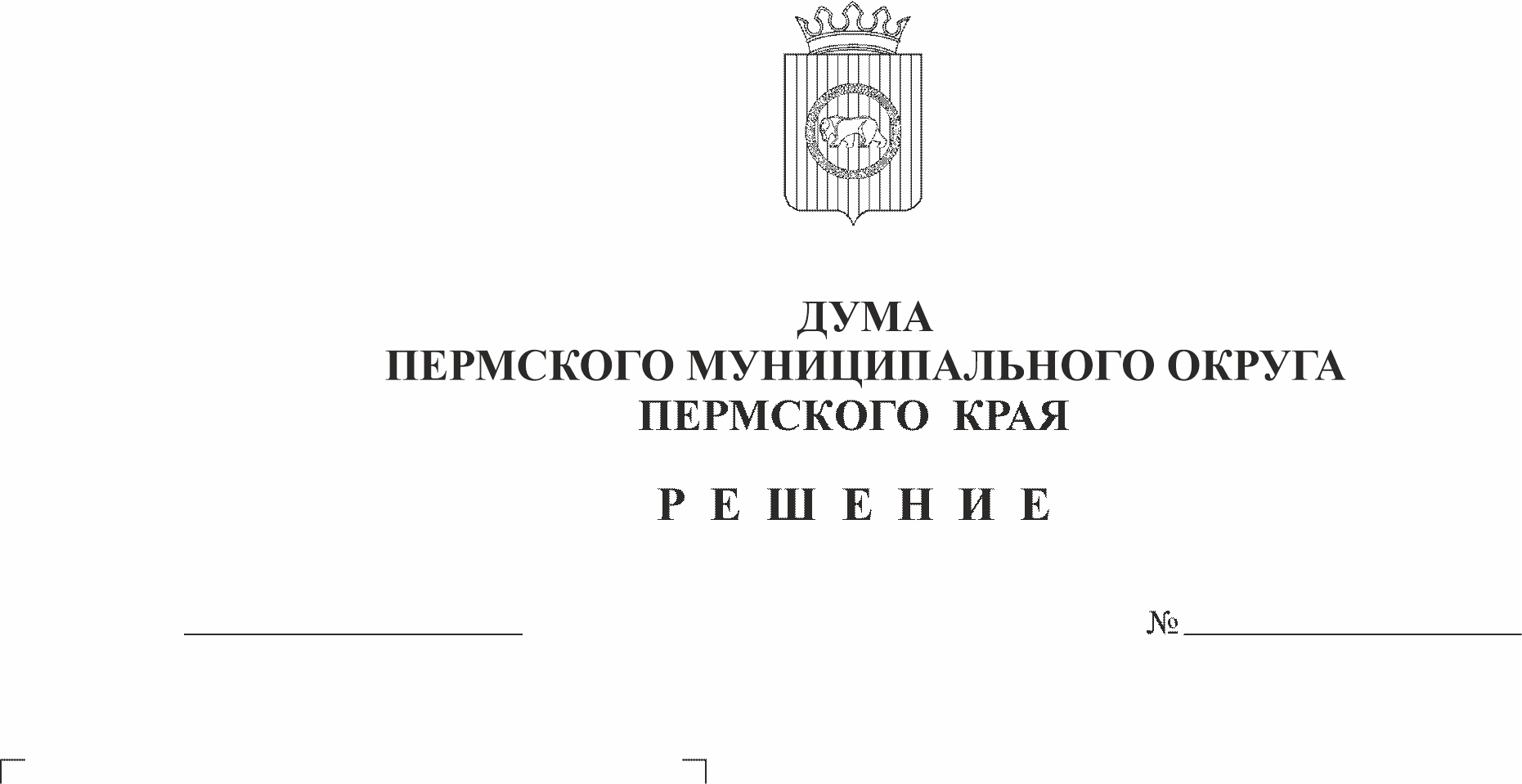 муниципального округа Пермскогокрая «О внесении изменений в решениеСовета депутатов Двуреченскогосельского поселения 21.12.2021№ 191 «О бюджете Двуреченскогосельского поселения на 2022 год и плановый период 2023-2024 годов»На основании части 1 статьи 6 Закона Пермского края от 29.04.2022 № 75- ПК «Об образовании нового муниципального образования Пермский муниципальный округ Пермского края»Дума Пермского муниципального округа Пермского края РЕШАЕТ:1. Внести в решение Совета депутатов Двуреченского сельского поселения от 07.09.2022 № 215 «О бюджете Двуреченского сельского поселения на 2022 год и плановый период 2023-2024 годов» следующие изменения:1.1. В приложения 6, 8, 10 решения внести изменения согласно приложениям 1, 2, 3 к настоящему решению.2. Настоящее решение вступает в силу со дня его официального опубликования в бюллетене муниципального образования «Пермский муниципальный округ».Председатель ДумыПермского муниципального округа						Д.В. ГордиенкоИ.п. главы муниципального округа -главы администрации Пермскогомуниципального округа 							В.Ю. ЦветовПриложение № 1Приложение № 1к решению Думы Пермского муниципального округак решению Думы Пермского муниципального округаПермского краяПермского краяот 24.11.2022 № 42от 24.11.2022 № 42Распределение бюджетных ассигнований по целевым статьям (муниципальным программам и непрограммным направлениям деятельности), группам видов расходов классификации расходов бюджета на 2022 годРаспределение бюджетных ассигнований по целевым статьям (муниципальным программам и непрограммным направлениям деятельности), группам видов расходов классификации расходов бюджета на 2022 годРаспределение бюджетных ассигнований по целевым статьям (муниципальным программам и непрограммным направлениям деятельности), группам видов расходов классификации расходов бюджета на 2022 годРаспределение бюджетных ассигнований по целевым статьям (муниципальным программам и непрограммным направлениям деятельности), группам видов расходов классификации расходов бюджета на 2022 годРаспределение бюджетных ассигнований по целевым статьям (муниципальным программам и непрограммным направлениям деятельности), группам видов расходов классификации расходов бюджета на 2022 годРаспределение бюджетных ассигнований по целевым статьям (муниципальным программам и непрограммным направлениям деятельности), группам видов расходов классификации расходов бюджета на 2022 годРаспределение бюджетных ассигнований по целевым статьям (муниципальным программам и непрограммным направлениям деятельности), группам видов расходов классификации расходов бюджета на 2022 годЦСРЦСРВРНаименование расходовНаименование расходовСумма,
тыс. руб.Сумма,
тыс. руб.112334433 0 00 0000033 0 00 00000Муниципальная программа сельского поселения«Обеспечение качественным жильем и услугами жилищно-коммунального хозяйства населения»Муниципальная программа сельского поселения«Обеспечение качественным жильем и услугами жилищно-коммунального хозяйства населения»150,40150,4033 1 00 0000033 1 00 00000Подпрограмма  «Развитие системы коммунально-инженерной инфраструктуры»Подпрограмма  «Развитие системы коммунально-инженерной инфраструктуры»150,40150,4033 1 02 0000033 1 02 00000Основное мероприятие «Содержание и ремонт объектов коммунально-инженерной инфраструктуры»Основное мероприятие «Содержание и ремонт объектов коммунально-инженерной инфраструктуры»150,40150,4033 1 02 4Ж01033 1 02 4Ж010Содержание, капитальный ремонт и ремонт систем коммунального комплекса, находящихся в муниципальной собственности, а также бесхозяйных систем коммунального комплексаСодержание, капитальный ремонт и ремонт систем коммунального комплекса, находящихся в муниципальной собственности, а также бесхозяйных систем коммунального комплекса150,40150,40200Закупка товаров, работ и услуг для обеспечения государственных (муниципальных) нуждЗакупка товаров, работ и услуг для обеспечения государственных (муниципальных) нужд150,40150,4034 0 00 0000034 0 00 00000Муниципальная программа сельского поселения «Развитие дорожного хозяйства и благоустройство сельского поселения»Муниципальная программа сельского поселения «Развитие дорожного хозяйства и благоустройство сельского поселения»-1 026,40-1 026,4034 1 00 0000034 1 00 00000Подпрограмма «Обеспечение сохранности автомобильных дорог»Подпрограмма «Обеспечение сохранности автомобильных дорог»-1 000,00-1 000,0034 1 01 0000034 1 01 00000Основное мероприятие «Приведение в нормативное состояние автомобильных дорог»Основное мероприятие «Приведение в нормативное состояние автомобильных дорог»-1 000,00-1 000,0034 1 01 4Д01034 1 01 4Д010Содержание автомобильных дорог и искусственных сооружений на нихСодержание автомобильных дорог и искусственных сооружений на них-1 350,00-1 350,00200Закупка товаров, работ и услуг для обеспечения государственных (муниципальных) нуждЗакупка товаров, работ и услуг для обеспечения государственных (муниципальных) нужд-1 350,00-1 350,0034 1 01 4Д02034 1 01 4Д020Ремонт автомобильных дорог и искусственных сооружений на нихРемонт автомобильных дорог и искусственных сооружений на них350,00350,00200Закупка товаров, работ и услуг для обеспечения государственных (муниципальных) нуждЗакупка товаров, работ и услуг для обеспечения государственных (муниципальных) нужд350,00350,0034 1 04 0000034 1 04 00000Основное мероприятие «Передача полномочий сельского поселения»Основное мероприятие «Передача полномочий сельского поселения»0,000,0034 1 04 ST04034 1 04 ST040Проектирование, строительство (реконструкция), капитальный ремонт и ремонт автомобильных дорог общего пользования местного значения, находящихся на территории Пермского краяПроектирование, строительство (реконструкция), капитальный ремонт и ремонт автомобильных дорог общего пользования местного значения, находящихся на территории Пермского края0,000,00500Межбюджетные трансфертыМежбюджетные трансферты0,000,0034 1 04 4727034 1 04 47270Выполнение функций по проведению капитального ремонта и ремонта дорог, мостовВыполнение функций по проведению капитального ремонта и ремонта дорог, мостов0,000,00500Межбюджетные трансфертыМежбюджетные трансферты0,000,0034 2 00 0000034 2 00 00000Подпрограмма «Благоустройство территории»Подпрограмма «Благоустройство территории»-26,40-26,4034 2 01 0000034 2 01 00000Основное мероприятие «Благоустройство»Основное мероприятие «Благоустройство»-26,40-26,4034 2 01 4Д 07034 2 01 4Д 070Прочие мероприятия по благоустройствуПрочие мероприятия по благоустройству485,00485,00200Закупка товаров, работ и услуг для обеспечения государственных (муниципальных) нуждЗакупка товаров, работ и услуг для обеспечения государственных (муниципальных) нужд485,00485,0034 2 01 4Д 09034 2 01 4Д 090Уличное освещение Уличное освещение -511,40-511,40200Закупка товаров, работ и услуг для обеспечения государственных (муниципальных) нуждЗакупка товаров, работ и услуг для обеспечения государственных (муниципальных) нужд-511,40-511,4036 0 00 0000036 0 00 00000Муниципальная программа сельского поселения «Совершенствование муниципального управления»Муниципальная программа сельского поселения «Совершенствование муниципального управления»1 431,001 431,0036 0 04 0000036 0 04 00000Основное мероприятие «Управление муниципальным имуществом сельского поселения»Основное мероприятие «Управление муниципальным имуществом сельского поселения»571,00571,0036 0 04 4М05036 0 04 4М050Техническая паспортизация объектов недвижимого имущества с постановкой на государственный кадастровый учет и снятие с государственного кадастрового учетаТехническая паспортизация объектов недвижимого имущества с постановкой на государственный кадастровый учет и снятие с государственного кадастрового учета571,00571,00200Закупка товаров, работ и услуг для обеспечения государственных (муниципальных) нуждЗакупка товаров, работ и услуг для обеспечения государственных (муниципальных) нужд571,00571,0036 0 05 0000036 0 05 00000Основное мероприятие «Обеспечение деятельности органов местного самоуправления»Основное мероприятие «Обеспечение деятельности органов местного самоуправления»860,00860,0036 0 05 4003036 0 05 40030Содержание органов местного самоуправления сельского поселенияСодержание органов местного самоуправления сельского поселения860,00860,00100Расходы на выплаты персоналу в целях обеспечения выполнения функций государственными (муниципальными) органами, казенными учреждениями, органами управления государственными внебюджетными фондамиРасходы на выплаты персоналу в целях обеспечения выполнения функций государственными (муниципальными) органами, казенными учреждениями, органами управления государственными внебюджетными фондами860,00860,0037 0 00 0000037 0 00 00000Муниципальная программа сельского поселения «Обеспечение безопасности населения и территории»Муниципальная программа сельского поселения «Обеспечение безопасности населения и территории»-555,00-555,0037 0 03 0000037 0 03 00000Основное мероприятие «Первичные меры пожарной безопасности на территории сельского поселения»Основное мероприятие «Первичные меры пожарной безопасности на территории сельского поселения»55,0055,0037 0 03 4Б05037 0 03 4Б050Обеспечение первичных мер пожарной безопасностиОбеспечение первичных мер пожарной безопасности55,0055,00200Закупка товаров, работ и услуг для обеспечения государственных (муниципальных) нуждЗакупка товаров, работ и услуг для обеспечения государственных (муниципальных) нужд55,0055,0037 0 05 0000037 0 05 00000Основное мероприятие «Обеспечение деятельности муниципальных казенных учреждений»Основное мероприятие «Обеспечение деятельности муниципальных казенных учреждений»-610,00-610,0037 0 05 4005037 0 05 40050Обеспечение деятельности (оказание услуг, выполнение работ) муниципальных  учреждений (организаций)Обеспечение деятельности (оказание услуг, выполнение работ) муниципальных  учреждений (организаций)-610,00-610,00100Расходы на выплаты персоналу в целях обеспечения выполнения функций государственными (муниципальными) органами, казенными учреждениями, органами управления государственными внебюджетными фондамиРасходы на выплаты персоналу в целях обеспечения выполнения функций государственными (муниципальными) органами, казенными учреждениями, органами управления государственными внебюджетными фондами-315,00-315,00200Закупка товаров, работ и услуг для обеспечения государственных (муниципальных) нуждЗакупка товаров, работ и услуг для обеспечения государственных (муниципальных) нужд-295,00-295,00ВСЕГО РАСХОДОВВСЕГО РАСХОДОВ0,000,00Приложение № 2Приложение № 2Приложение № 2Приложение № 2Приложение № 2Приложение № 2к решению Думы Пермского муниципального округак решению Думы Пермского муниципального округак решению Думы Пермского муниципального округак решению Думы Пермского муниципального округак решению Думы Пермского муниципального округак решению Думы Пермского муниципального округаПермского краяПермского краяПермского краяПермского краяПермского краяПермского краяот 24.11.2022 № 42от 24.11.2022 № 42от 24.11.2022 № 42от 24.11.2022 № 42от 24.11.2022 № 42от 24.11.2022 № 42Ведомственная структура расходов бюджета на 2022 годВедомственная структура расходов бюджета на 2022 годВедомственная структура расходов бюджета на 2022 годВедомственная структура расходов бюджета на 2022 годВедомственная структура расходов бюджета на 2022 годВедомственная структура расходов бюджета на 2022 годВедомственная структура расходов бюджета на 2022 годВедРз, ПРЦСРВРНаименование расходовСумма,
тыс. руб.Сумма,
тыс. руб.1234566503Администрация муниципального образования 
«Двуреченское сельское поселение»0,000,000100Общегосударственные вопросы1431,001431,000104Функционирование Правительства Российской Федерации, высших исполнительных органов государственной власти субъектов Российской Федерации, местных администраций860,00860,0036 0 00 00000Муниципальная программа   сельского поселения «Совершенствование муниципального управления»860,00860,0036 0 05 00000Основное мероприятие «Обеспечение деятельности органов местного самоуправления»860,00860,0036 0 05 40030Содержание органов местного самоуправления сельского поселения860,00860,00100Расходы на выплаты персоналу в целях обеспечения выполнения функций государственными (муниципальными) органами, казенными учреждениями, органами управления государственными внебюджетными фондами860,00860,000113Другие общегосударственные вопросы571,00571,0036 0 00 00000Муниципальная программа сельского поселения «Совершенствование муниципального управления»571,00571,0036 0 04 00000Основное мероприятие «Управление муниципальным имуществом сельского поселения»571,00571,0036 0 04 4М050Техническая паспортизация объектов недвижимого имущества с постановкой на государственный кадастровый учет и снятие с государственного кадастрового учета571,00571,00200Закупка товаров, работ и услуг для обеспечения государственных (муниципальных) нужд571,00571,000300Национальная безопасность и правоохранительная деятельность-555,00-555,000310Обеспечение пожарной безопасности-555,00-555,0037 0 00 00000Муниципальная программа сельского поселения «Обеспечение безопасности населения и территории"»-555,00-555,0037 0 03 00000Основное мероприятие «Первичные меры пожарной безопасности на территории сельского поселения»-555,00-555,0037 0 03 4Б050Обеспечение первичных мер пожарной безопасности55,0055,00200Закупка товаров, работ и услуг для обеспечения государственных (муниципальных) нужд55,0055,0037 0 05 40050Обеспечение деятельности (оказание услуг, выполнение работ) муниципальных учреждений (организаций)-610,00-610,00100Расходы на выплаты персоналу в целях обеспечения выполнения функций государственными (муниципальными) органами, казенными учреждениями, органами управления государственными внебюджетными фондами-315,00-315,00200Закупка товаров, работ и услуг для обеспечения государственных (муниципальных) нужд-295,00-295,000400Национальная экономика-1000,00-1000,000409Дорожное хозяйство (дорожные фонды)-1000,00-1000,0034 0 00 00000Муниципальная программа сельского поселения «Развитие дорожного хозяйства и благоустройство сельского поселения»-1000,00-1000,0034 1 00 00000Подпрограмма «Обеспечение сохранности автомобильных дорог»-1000,00-1000,0034 1 01 00000Основное мероприятие «Приведение в нормативное состояние автомобильных дорог»-1000,00-1000,0034 1 01 4Д010Содержание автомобильных дорог и искусственных сооружений на них-1350,00-1350,00200Закупка товаров, работ и услуг для обеспечения государственных (муниципальных) нужд-1350,00-1350,0034 1 01 4Д020Ремонт автомобильных дорог и искусственных сооружений на них350,00350,00200Закупка товаров, работ и услуг для обеспечения государственных (муниципальных) нужд350,00350,000500Жилищно-коммунальное хозяйство124,00124,000502Коммунальное хозяйство150,40150,4033 0 00 00000Муниципальная программа  сельского поселения «Обеспечение качественным жильем и услугами жилищно-коммунального хозяйства населения»150,40150,4033 1 00 00000Подпрограмма «Развитие системы коммунально-инженерной инфраструктуры»150,40150,4033 1 02 00000Основное мероприятие «Содержание и ремонт объектов коммунально-инженерной инфраструктуры»150,40150,4033 1 02 4Ж010Содержание, капитальный ремонт и ремонт систем коммунального комплекса, находящихся в муниципальной собственности, а также бесхозяйных систем коммунального комплекса150,40150,40200Закупка товаров, работ и услуг для обеспечения государственных (муниципальных) нужд150,40150,400503Благоустройство-26,40-26,4034 0 00 00000Муниципальная программа сельского поселения «Развитие  дорожного хозяйства и благоустройство сельского поселения»-26,40-26,4034 2 00 00000Подпрограмма «Благоустройство территории»-26,40-26,4034 2 01 00000Основное мероприятие «Благоустройство»-26,40-26,4034 2 01 4Д070Прочие мероприятия по благоустройству485,00485,00200Закупка товаров, работ и услуг для обеспечения государственных (муниципальных) нужд485,00485,0034 2 01 4Д 090Уличное освещение-511,40-511,40200Закупка товаров, работ и услуг для обеспечения государственных (муниципальных) нужд-511,40-511,40ВСЕГО РАСХОДОВ0,000,00Приложение № 3Приложение № 3Приложение № 3Приложение № 3к решению Думы Пермского муниципального округак решению Думы Пермского муниципального округак решению Думы Пермского муниципального округак решению Думы Пермского муниципального округаПермского краяПермского краяПермского краяПермского краяот 24.11.2022 № 42от 24.11.2022 № 42от 24.11.2022 № 42от 24.11.2022 № 42Распределение средств дорожного фонда Двуреченского сельского поселения на 2022 годРаспределение средств дорожного фонда Двуреченского сельского поселения на 2022 годРаспределение средств дорожного фонда Двуреченского сельского поселения на 2022 годРаспределение средств дорожного фонда Двуреченского сельского поселения на 2022 годРаспределение средств дорожного фонда Двуреченского сельского поселения на 2022 год№ 
п/пНаименование   расходовСумма,
 тыс. руб. Сумма,
 тыс. руб. Сумма,
 тыс. руб. IМуниципальная программа сельского поселения «Развитие  дорожного хозяйства и благоустройство сельского поселения»-1 000,00-1 000,00-1 000,00в том числе:1.1.Приведение в нормативное состояние автомобильных дорог Двуреченского сельского поселения:-1 000,00-1 000,00-1 000,00Содержание автомобильных дорог и искусственных сооружений на них-1 350,00-1 350,00-1 350,00Ремонт автомобильных дорог и искусственных сооружений на них350,00350,00350,001.2.Основное мероприятие «Передача полномочий сельского поселения»0,000,000,00Проектирование, строительство (реконструкция), капитальный ремонт и ремонт автомобильных дорог общего пользования местного значения, находящихся на территории Пермского края0,000,000,00ВСЕГО:-1 000,00-1 000,00-1 000,00